« مسابقه تعالی مدیریت »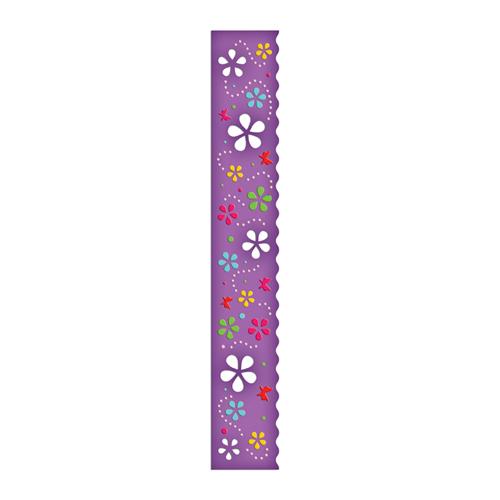 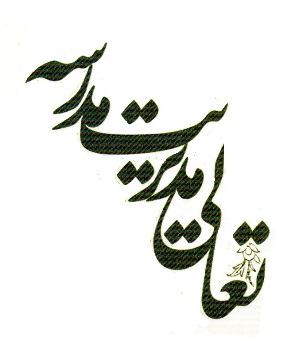 شماره 3رویکرد برنامه درسی و تربیتی بر چه مبنایی است؟در رویکرد و جهت گیری کلی برنامه درسی، دانش آموز دارای چه ویژگیهایی است؟منبع : برنامه درسی ملی موجود در سایت دبیرستان www.farhang6.ir	« مسابقه تعالی مدیریت »  شماره 3رویکرد برنامه درسی و تربیتی بر چه مبنایی است؟در رویکرد و جهت گیری کلی برنامه درسی، دانش آموز دارای چه ویژگیهایی است؟منبع : برنامه درسی ملی موجود در سایت دبیرستان www.farhang6.ir« مسابقه تعالی مدیریت »شماره 3رویکرد برنامه درسی و تربیتی بر چه مبنایی است؟در رویکرد و جهت گیری کلی برنامه درسی، دانش آموز دارای چه ویژگیهایی است؟منبع : برنامه درسی ملی موجود در سایت دبیرستان www.farhang6.ir« مسابقه تعالی مدیریت »شماره 3رویکرد برنامه درسی و تربیتی بر چه مبنایی است؟در رویکرد و جهت گیری کلی برنامه درسی، دانش آموز دارای چه ویژگیهایی است؟منبع : برنامه درسی ملی موجود در سایت دبیرستان www.farhang6.ir